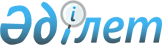 О внесении изменения в решение маслихата от 5 ноября 2009 года № 205 "О корректировке базовых налоговых ставок"
					
			Утративший силу
			
			
		
					Решение маслихата Карабалыкского района Костанайской области от 20 марта 2015 года № 342. Зарегистрировано Департаментом юстиции Костанайской области 23 апреля 2015 года № 5538. Утратило силу решением маслихата Карабалыкского района Костанайской области от 18 января 2016 года № 437      Сноска. Утратило силу решением маслихата Карабалыкского района Костанайской области от 18.01.2016 № 437 (вступает в силу со дня его подписания).

      В соответствии с  пунктом 1 статьи 387 Кодекса Республики Казахстан "О налогах и других обязательных платежах в бюджет (Налоговый кодекс)" от 10 декабря 2008 года,  подпунктом 15) пункта 1 статьи 6 Закона Республики Казахстан "О местном государственном управлении и самоуправлении в Республике Казахстан", Карабалыкский районный маслихат РЕШИЛ:

      1. Внести в решение маслихата "О корректировке базовых налоговых ставок" от 5 ноября 2009 года  № 205 (зарегистрировано в Реестре государственной регистрации нормативных правовых актов за номером 9-12-125, опубликовано 26 ноября 2009 года в районной газете "Айна") следующее изменение:

      подпункт 1)  пункта 1 указанного решения исключить.

      2. Настоящее решение вводится в действие по истечении десяти календарных дней после дня его первого официального опубликования.


					© 2012. РГП на ПХВ «Институт законодательства и правовой информации Республики Казахстан» Министерства юстиции Республики Казахстан
				
      Председатель
четырнадцатой сессии

Г. Ягодин

      Секретарь
районного маслихата

Е. Аманжолов
